Základní škola a mateřská škola Regionu Karlovarský venkov	362 61 Sadov 32	IČ 71 340 696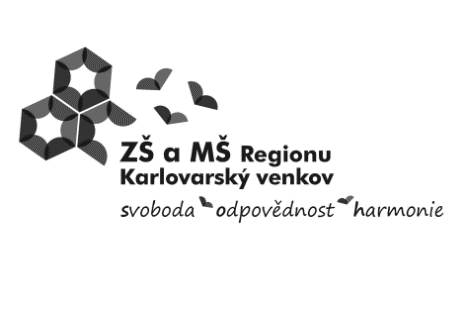 ŽÁDOST O PŘIJETÍ DÍTĚTE DO MATEŘSKÉ ŠKOLY, VE ŠKOLNÍM ROCE ………………./…………………, resp. k datu ……………….Zákonní zástupci dítěteJméno a příjmení: ………………………………………………………………………………………………………………………………………….Adresa trvalého bydliště: ………………………………………………………………………………………………………………………………Adresa přechodného bydliště: ………………………………………………………………………………………………………………………Telefon:…………………………………………………………………………………………………………………………………………….žádají o přijetí dítěteJméno a příjmení: ………………………………………………………………………………………………………………………………………..Datum narození: ………………………………………………………………………………………………………………………………………….Adresa trvalého bydliště: …………………………………………………………………………………………………………………………….Adresa přechodného bydliště: …………………………………………………………………………………………………………………….Další informace:(údaje potřebné pro účely nastavení vhodných podpůrných opatření pro budoucího žáka/dítěte školy o speciálních vzdělávacích potřebách dítěte, o zdravotní způsobilosti ke vzdělávání a o zdravotních obtížích, které by mohly mít vliv na průběh vzdělávání; tyto další informace nemají vliv na rozhodnutí ředitele školy o přijetí/nepřijetí, s výjimkou nespádového žáka/dítěte, pokud by bylo zřejmé, že jeho přijetím by byl porušen limit   počtu žáků/dětí s přiznanými podpůrnými opatřeními dle § 17 odst. 2 vyhl. Č.27/2016 Sb.)…………………………………………………………………………………………………………………………………………………………………………………………………. Sourozenec *( bratr/sestra) je ve škole, školce. Jméno…………………………………………………………………………………Ke stanovení pobytu uvádím následující informacePožadované zařazení dítěte 	* k celodenní docházce		* k polodenní docházceUpřednostňované pracoviště MŠ 	* Sadov	* Otovice	* HájekDalší požadavek na pobyt dítěte (např. strava ) …………………………………………………………………………………………Prohlašuji, že jsem se seznámil se ŠVP PV, standardem školy a provozním řádem MŠ a zavazuji se je respektovat.* Nehodící se škrtněte*Souhlasíme se zpracováním osobních údajůPočet listů:……………………………….   Počet příloh:…………………………………………………………(např. doporučení školského poradenského zařízení, odb. lékaře nebo klinic. psychologa), příp. další s ohledem na individuální případ – soudní rozhodnutí apod.V ………………………………. dne ……………………………………………Podpisy zákonných zástupců dítětezákonný zástupce						zákonný zástupce